Silver 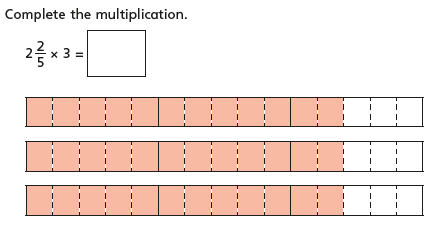 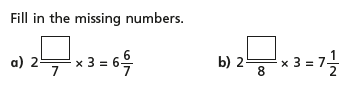 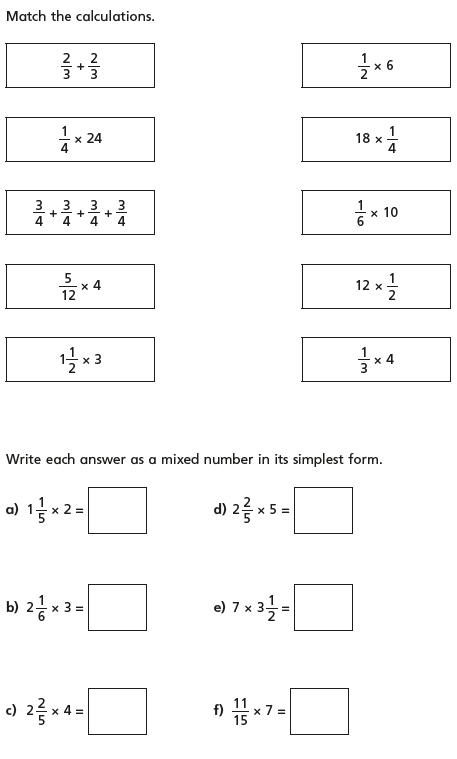 